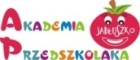 HARMONOGRAM ZAJĘĆ DODATKOWYCH
W ROKU SZKOLNYM 2018/2019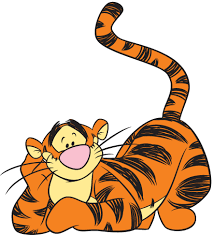 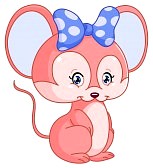   GRUPA MYSZKI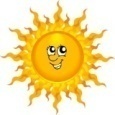 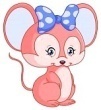 GRUPA MRÓWECZKI 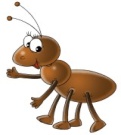 GRUPA TYGRYSKI GRUPA TYGRYSKI GRUPA TYGRYSKI GRUPA TYGRYSKI GRUPA TYGRYSKI GRUPA TYGRYSKI PONIEDZIAŁEKWTOREKŚRODACZWARTEKPIĄTEK11:30-12:00MAGIA TEATRUCERAMILANDIA 9:45-10:30 
(zgodnie z terminarzem)12:45-13:15PLAY WITH MEMALI ODKRYWCY (zgodnie z terminarzem)PLAY WITH ME13:15-13:45KULINARNIE  
i MANUALNIE(zgodnie z terminarzem)LOGO GRATKATANIEC 
Z GWIAZDAMI13:45-14:15PLAY WITH MEDRUŻYNA KANGURA14:15-14:45PLAY WITH MEPLAY WITH ME14:45-15:15JAK LECI ATLECI ?BUENOS DIASPONIEDZIAŁEKWTOREKŚRODACZWARTEKPIĄTEK11:00-11:30PLAY WITH MECERAMILANDIA 11:15-12:00 (zgodnie z terminarzem)12:45-13:15ROBOTYKA 
DLA SMYKAMALI ODKRYWCY (zgodnie z terminarzem)13:15-13:45KULINARNIE  
i MANUALNIE(zgodnie z terminarzem)LOGO GRATKAMAGIA TEATRU13:45-14:15PLAY WITH METANIEC 
Z GWIAZDAMIPLAY WITH ME14:15-14:45JAK LECI ATLECI ?BUENOS DIASDRUŻYNA KANGURA14:45-15:15PLAY WITH MEPLAY WITH MEPONIEDZIAŁEKWTOREKŚRODACZWARTEKPIĄTEK10:30-11:00PLAY WITH MECERAMILANDIA 10:30-11:15 (zgodnie z terminarzem)12:45-13:15ROBOTYKA 
DLA SMYKALOGO GRATKA13:15-13:45PLAY WITH MEMALI ODKRYWCY (zgodnie z terminarzem)TANIEC 
Z GWIAZDAMIPLAY WITH ME13:45-14:15JAK LECI ATLECI ?KULINARNIE  
i MANUALNIE(zgodnie z terminarzem)BUENOS DIASMAGIA TEATRU14:15-14:45PLAY WITH MEPLAY WITH ME14:45-15:15DRUŻYNA KANGURA